Cellular Organization (pg 22-26)Cells Must Have Boundaries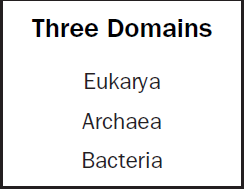 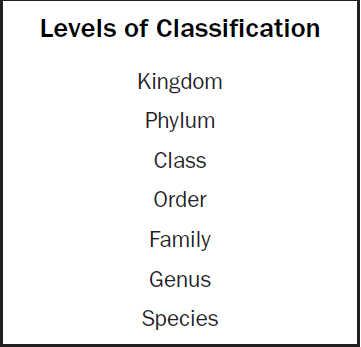 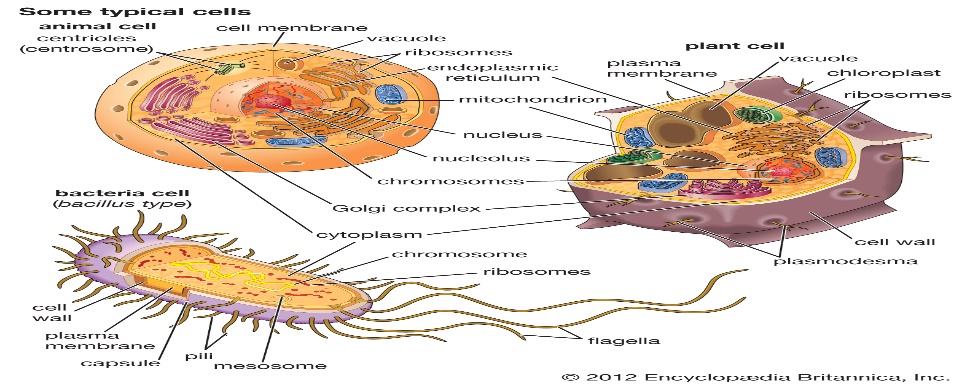 The importance of Homeostasis (pg 59-62)Species Evolve over Time by Natural Selection (pg 63-68)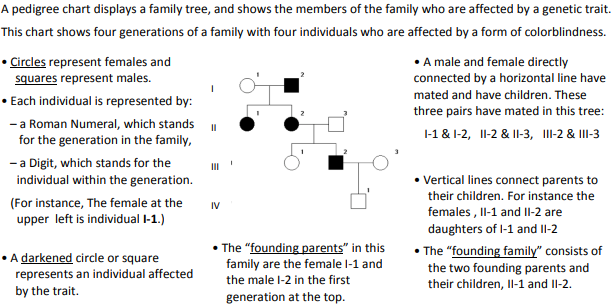 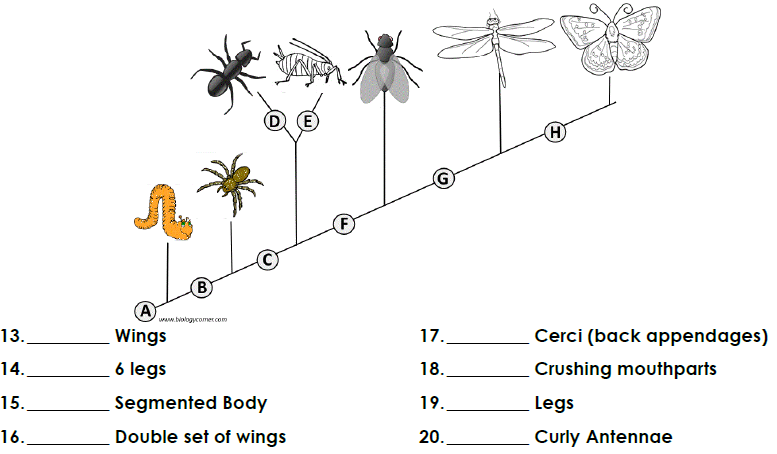 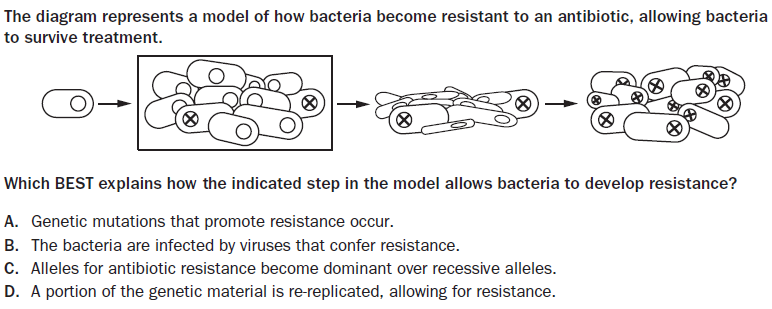 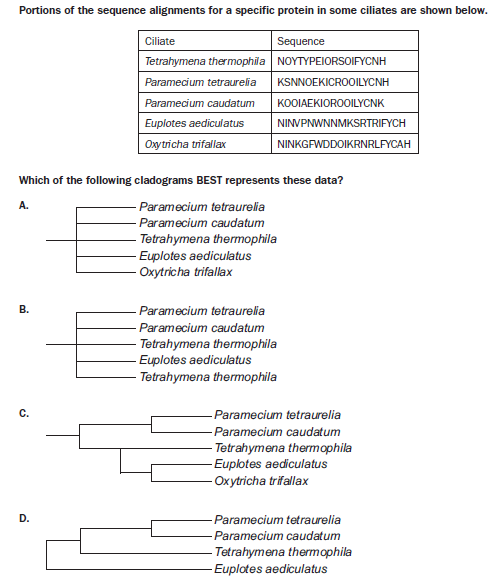 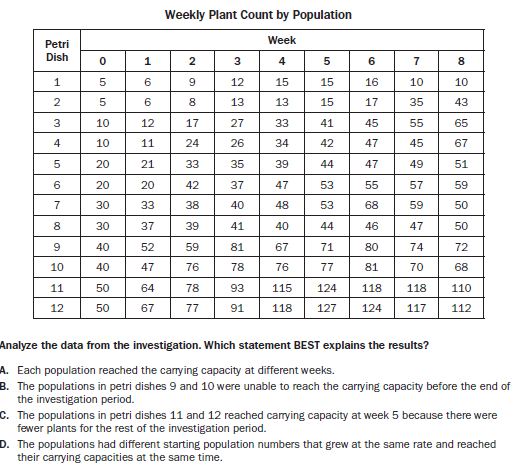 OrganelleFunctionBacterialPlantAnimalNucleusCell MembraneRough ERSmooth ER MitochondriaChloroplastRibosomesGolgi BodyCell Wall